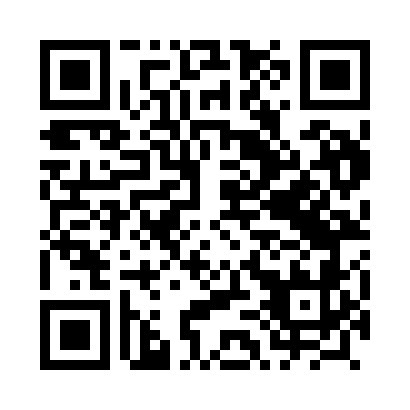 Prayer times for Kolesnik, PolandWed 1 May 2024 - Fri 31 May 2024High Latitude Method: Angle Based RulePrayer Calculation Method: Muslim World LeagueAsar Calculation Method: HanafiPrayer times provided by https://www.salahtimes.comDateDayFajrSunriseDhuhrAsrMaghribIsha1Wed2:365:1612:495:598:2410:552Thu2:355:1412:496:008:2610:553Fri2:345:1212:496:018:2710:564Sat2:345:1012:496:028:2910:575Sun2:335:0812:496:048:3110:576Mon2:325:0612:496:058:3310:587Tue2:315:0412:496:068:3510:598Wed2:305:0212:496:078:3611:009Thu2:305:0012:496:088:3811:0010Fri2:294:5812:496:098:4011:0111Sat2:284:5712:496:108:4211:0212Sun2:274:5512:496:118:4311:0313Mon2:274:5312:496:128:4511:0314Tue2:264:5112:496:138:4711:0415Wed2:254:5012:496:148:4811:0516Thu2:254:4812:496:158:5011:0517Fri2:244:4712:496:168:5211:0618Sat2:244:4512:496:178:5311:0719Sun2:234:4412:496:188:5511:0820Mon2:224:4212:496:188:5611:0821Tue2:224:4112:496:198:5811:0922Wed2:214:3912:496:208:5911:1023Thu2:214:3812:496:219:0111:1024Fri2:204:3712:496:229:0211:1125Sat2:204:3512:496:239:0411:1226Sun2:204:3412:496:249:0511:1227Mon2:194:3312:506:249:0711:1328Tue2:194:3212:506:259:0811:1429Wed2:184:3112:506:269:0911:1430Thu2:184:3012:506:279:1111:1531Fri2:184:2912:506:279:1211:16